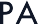 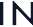 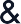 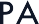 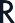 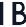 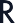 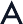 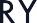 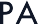 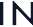 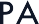 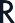 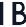 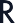 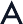 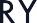 Технические данныеARCHITECTS SATINWOODВысокоэффективная акриловая краска на водной основе с отличной стойкостью к мытью, износу, образованию пятен и умеренной химической стойкостью. Настоятельно рекомендуется для финишной отделки деревянной мебели и фурнитуры. СВОЙСТВА:Степень блеска: полуглянцевая (30-35 %)Теоретическая укрывистость: 13 м²/л (зависит от свойств окрашиваемой поверхности)Рекомендованная толщина пленки: 1 слой высохшей краски -30 мкрРекомендованное количество слоев: 2Высыхание поверхности: ** 1-2 часаНанесение второго слоя: ** минимум через 4 часаОбъем твердых частиц в краске: 35%Цвета и оттенки: все оттенки из палитры Paint & Paper Library Объем тары: 750мл, 2.5л **Полное отверждение и высыхание лакокрасочной пленки может занимать несколько дней, в зависимости от толщины нанесенного слоя и условий при высыхании. Покрытие не должно подвергаться воздействию конденсата как, например, на кухнях или ванных комнатах, пока оно полностью не высохло, так как это может привести к образованию несмываемых пятен.ПОДГОТОВКА ПОВЕРХНОСТИ: Ранее не окрашенная древесина: для мягких пород древесины сучки должны быть обработаны с помощью изолирующего состава для древесины, чтобы предотвратить образование пятен. Смолистые лиственные породы древесины требуют предварительной очистки и обработки продуктом. Убедитесь, что влажность древесины ниже 15% перед началом применения. Влажная древесина никогда не должна окрашиваться, так как это может привести к образованию пузырей, отслаиванию, растрескиванию и преждевременному разрушению покрытия. Зеленый дуб не должен быть окрашен, если он не был выдержан в течение, по крайней мере, 6 месяцев.Металлические поверхности: изделия из черных и цветных металлов должны быть вручную или механически зачищены до удаления ржавчины.Изделия из ластика: для получения покрытия с высоким сроком эксплуатации, очистите и слегка отшлифуйте пластик, чтобы получить слегка шероховатую и однородную поверхность.Ранее окрашенная поверхность: удалите все неплотно держащиеся и отслаивающиеся остатки старой краски. Обезжирите подходящим моющим раствором, таким как жидкое мыло, затем промойте чистой водой. Тщательно протрите наждачной бумагой средней зернистости, чтобы получить слегка шероховатую однородную поверхность без дефектов, «растушевывая» участки, где была удалена краска. Старую матовую краску следует удалить и обработать грунтовочным слоем, разбавив краску до 20% по объему чистой водой. СЕРТИФИКАТЫ И СТАНДАРТЫ: Краска изготовлена в соответствии с: ISO 9001:2015, а также ISO 14001:2015 система мер по охране окружающей среды.Той-тест: BS EN71-3:2019 Краска отвечает нормативам по допустимой миграции некоторых элементов (сертификат предоставляется по запросу). Максимально разрешенное количество летучих органических соединений: 30 г/л (по стандартам 2004/42/ЕС на 2010); данная краска содержит летучих органических соединений: 2 г/л. Соответствует нормам Air Quality Decree №2011-321, оценка С.Продукт был протестирован в соответствии с нормами DIN EN 13 300 и был классифицирован: Устойчивость к влажному истиранию - класс 1. Блеск – совершенно матовый. Коэффициент контрастности - класс 1. Степень перетира - отлично. Теоретическая укрывистость – 13м2/л.Ранее не окрашенный гипс: перед нанесением краски на гипс (если предметы/поверхности не гипсовые, а лишь обмазаны им) должно пройти не менее 4 недель, для того чтобы гипс полностью просох. Первый слой грунта следует разбавить чистой водой на 5-25%, процент зависит от пористости поверхности. Наносите грунт кистью, двигаясь строго в одном направлении (сверху вниз, справа налево и т.п.), т.к. это снизит возможность образования потеков и равномерно запечатает все пористые участки поверхности. Затем нанесите краску в два слоя. Перед нанесением краски на предметы/поверхности, полностью сделанные из гипса, должно пройти не менее 6 месяцев, чтобы гипс полностью высох. Гипсовые поверхности не рекомендуется окрашивать краской Architects Eggshell.Ранее окрашенный гипс: очистите поверхность с помощью чуть влажной ветоши или губки от пыли, плохо держащейся старой краски и прочих загрязнений. Первый слой грунта следует разбавить чистой водой на 0-25% по объему, процент зависит от пористости поверхности. Затем нанесите один или два слоя неразбавленной краски Architects Eggshell. Если новая краска сильно отличается по цвету от старой, мы рекомендуем предварительно нанести грунт Paint & Paper Library ASP, для того чтобы передать максимально верный оттенок новой краски. Краска не подходит для работ по ранее окрашенному известняку.ARCHITECTS EGGSHELLНАНЕСЕНИЕ КРАСКИ:Тщательно перемешайте краску перед нанесением. Не занимайтесь покрасочными работами, если температура окружающей среды ниже +5ºС.Нанесение кистью: мы рекомендуем использовать синтетические кисти удобного Вам размера. Новые кисти перед началом работ следует промыть в чистой воде, затем тщательно высушить с помощью сухой ткани. Не погружайте кисть слишком глубоко в банку с краской, краске не следует попадать на металлический держатель на ручке. Не набирайте на кисть слишком много краски, т.к. это может привести к образованию потеков на поверхности. Для достижения наилучшего результата рекомендуем работать кистью всегда в одном направлении (сверху вниз, слева направо и т.п.). Никогда не проводите кистью еще раз по уже окрашенному участку поверхности, поскольку краска там уже начала подсыхать и при полном высыхании краски в этом месте будет заметен след другого оттенка. Для декоративных изделий или там, где условия окружающей среды не нормальные, открытое время может быть увеличено с помощью разбавления от 10 до 15% по объему специальным водным кондиционером для краски на водной основе. Этот совет также применим к большим площадям; однако в таких случаях рекомендуется использовать малярный валик. Легкое протирание между слоями краски удалит пыль и другие загрязнения поверхности, что позволит получить практически идеальную поверхность.ОЧИСТКА РАБОЧИХ ИНСТРУМЕНТОВ: Сразу после окончания покрасочных работ максимально очистите инструмент от краски, затем промойте его в чистой воде. Не храните кисти и валики в воде до следующего использования, т.к. это приводит к ухудшению качеств инструмента и в последствии негативно скажется на результате при нанесении краски. УХОД ЗА ОКРАШЕННОЙ ПОВЕРХНОСТЬЮ: Чистка поверхности: окрашенную краской поверхность можно подвергать чистке при наличии небольших загрязнений. Подойдут чистая губка или мягкая ветошь и теплый мыльный раствор, хорошо разбавленный водой. Смочите губку/ветошь в растворе, хорошо отожмите и легкими движениями очистите поверхность от загрязнений. Затем смочите губку/ветошь в чистой теплой воде и аккуратно удалите мыльные следы. Перед чисткой радиаторов отключите их и убедитесь, что металл охладился до комнатной температуры. Чистите так, как указано выше. Если чистке был подвергнут не отключённый горячий радиатор, то на его поверхности после высыхания влаги могут проступить блестящие или, наоборот, тусклые пятна. Для того чтобы предотвратить оседание на поверхности пыли, грязи и т.п., хорошо проветривайте помещение (например, когда занимаетесь готовкой и возможно оседание пара или жирных частиц на поверхности). Лучшим способом очистить окрашенную краской поверхность является использование пылесоса со специальной насадкой.При соприкосновении мебели с окрашенной поверхностью на краске могут остаться следы. Выходом может стать использование специальных чехлов или небольших кусочков мягкой материи для ножек мебели и острых углов, которые соприкасаются с окрашенной поверхностью.Особые указания: в течение недели после окрашивания поверхности не ставьте на нее тяжелые предметы, иначе на ней останутся следы. Нанесение валиком: для получения наилучшего результата рекомендуем использовать валик с мелкой микрофиброй из коротковорсовой шерсти. Валики с длинноворсовой шерстью подходят для покраски не гладкой поверхности, поскольку ворсинки равномерно прокрасят все выступы и впадинки поверхности. Работайте валиком в одном направлении (сверху вниз, слева направо и т.п.), а также следите за тем, чтобы стык между уже нанесенной полосой краски и наносимой сейчас был в этот момент влажным, краска на нем еще не высохла (это поможет избежать появления полосок другого оттенка после высыхания краски). Если Вы занимаетесь покрасочными работами в очень жарких условиях, или же существует поток жаркого сухого воздуха рядом с окрашиваемой поверхностью, мы рекомендуем разбавить краску на 10-15% специальным водным кондиционером для водных красок.Распыление краски:УСЛОВИЯ ХРАНЕНИЯ:Остатки краски храните в сухом, прохладном месте, оберегайте от замерзания и попадания прямых солнечных лучей. Убедитесь, что крышка плотно закрыта. Срок годности неоткрытой банки с краской при соблюдении описанных выше условий – 2 года. Реставрация небольших повреждений поверхности: немного зачистите поврежденный участок, нанесите подходящий грунт. Затем нанесите один или два слоя краски, стараясь не «заезжать» на ранее окрашенный неповрежденный участок. Однако, как показывает практика, подобная реставрация «пятнами» практически всегда приводит к ухудшению общего внешнего вида. Утилизация:Тару и неиспользованную краску следует передать специально уполномоченной мусороуборочной компании для дальнейшей утилизации в соответствии с современными стандартами по защите окружающей среды.Пустая металлическая тара может пойти на переработку (предварительно удалите пластиковые ручки на банках).Техника безопасности при работе с краской:Обязательно ознакомьтесь с инструкцией, находящейся на банке с краской, перед началом покрасочных работ! Обеспечьте хорошую вентиляцию в окрашиваемом помещении на все время работы и при последующем высыхании краски. Для получения более подробной информации обратитесь к специальному регламенту по технике безопасности при работе с краской. Пневматический распылитель:Безвоздушный распылитель:Разведение водой:до 40% водыРазведение водой:до 20% водыРазмер сопла:1.60-Размер сопла:0.28-Давление:40-60 psiДавление:1800-2800 psi